別添様式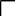 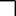 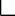 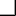 ※＜被災地域＞には、「災害救助法の適用状況」（内閣府	防災情報のページ）を参照の上、記載のある市区町村名を記載すること。